РОЗПОРЯДЖЕННЯМІСЬКОГО ГОЛОВИм. Сумивід   06.03.2023 № 66-Р З метою підвищення рівня компетенції молоді, набуття знань та навичок у сфері медицини, на виконання завдання 1.5 підпрограми 1 цільової комплексної програми «Суми-громада для молоді» на 2022-2024 роки затвердженої рішенням Сумської міської ради від 23 грудня 2021 року № 2698-МР (зі змінами), керуючись пунктом 20 частини 4 статті 42 Закону України «Про місцеве самоврядування в Україні»:1. Відділу молодіжної політики Сумської міської ради (Сахнюк Т.В.) провести у березні 2023 року тренінг з Першої домедичної допомоги згідно з Положенням (додаток 1).2. Департаменту фінансів, економіки та інвестицій Сумської міської ради (Липова С.А.) здійснити в установленому порядку фінансування видатків у сумі 3 375 (три тисячі триста сімдесят п’ять) гривень 00 коп., передбачених в бюджеті Сумської міської територіальної громади згідно кошторису витрат по КПКВК 0213131 «Здійснення заходів та реалізація проектів на виконання Державної цільової соціальної програми «Молодь України» (додаток 2).3. Відділу бухгалтерського обліку та звітності Сумської міської ради (Костенко О.А.) провести розрахунки по відділу молодіжної політики згідно            з наданими документами. 4. Контроль за виконанням даного розпорядження покласти на заступника міського голови з питань діяльності виконавчих органів ради згідно з розподілом обов’язків.Міський голова 								О. М. ЛисенкоСахнюк 700-665Розіслати: Костенко О.А., Липовій С.А., Сахнюк Т.В., Полякову С.В.Додаток 1до розпорядження міського голови від   06.03.2023 № 66-Р Затвердженорозпорядженням міського голови від   06.03.2023 № 66-Р ПОЛОЖЕННЯтренінг з Першої домедичної допомогиРОЗДІЛ І1. Назва заходу:  тренінг з Першої домедичної допомоги  2. Рівень проведення: міський.3. Зміст заходу: освітній.4. Підстава для проведення заходу: завдання 1.5 підпрограми 1 цільової комплексної програми «Суми – громада для молоді» на 2022-2024 роки», затвердженої рішенням Сумської міської ради від 23 грудня 2021року № 2698-МР (зі змінами). 5. Строк реалізації заходу:березень 2023 року.6. Місце проведення заходу: КУ «Молодіжний центр «Романтика» СМР.7. Мета: підвищення рівня компетенції молоді, набуття знань та навичок у сфері медицини та надання домедичної допомоги в різних життєвих ситуаціях, відпрацювання практичних навичкок надання домедичної допомоги.8. Завдання: Розвиток практичних навичок та вмінь в наданні першої допомоги;Підвищення інформованості про різні типи травм, захворювань та екстрені ситуації в яких може знадобитися надання першої допомоги;Розвиток навичок комунікації та співпраці в екстрених ситуаціях для надання максимально можливої допомоги;Зменшення страху перед екстреними ситуаціями та розвиток здатності діяти у стресових ситуаціях. 9. Очікувані результати.Досягнення поставленої мети та завдань заходу.РОЗДІЛ ІІ	Відповідальні за проведення заходу відділ молодіжної політики Сумської міської ради та  Молодіжна рада при Сумській міській радіРОЗДІЛ ІІІ         1. Учасники, які постійно проживають на території Сумської міської ТГ:- молоді люди віком від 18 до 35 років;- працівники організацій, залучених до роботи з молоддю незалежно від форми власності.2. Програма тренінгу:	Перший день (4 години): Введення в наданні першої домедичної допомоги;Основи надання першої домедичної допомоги;Надання першої домедичної допомоги при різноманітних травмах та станах.	Другий день (4 години) :Надання першої допомоги при нещасних випадках;Відпрацювання практичних навичок надання першої допомоги.						РОЗДІЛ ІV	За рахунок коштів бюджету Сумської міської територіальної громади здійснюється оплата послуг з харчування учасників у сумі 2 750,00 грн., виготовлення сертифікатів учасника у сумі 625,00 грн., а також забезпечуються: блокнот (щоденник) дизайнерський 1шт. та бейджики для учасників 50 шт.Начальник відділумолодіжної політики							Т.В. СахнюкР О З Р А Х У Н О Квитрат на проведення тренінгуз Першої домедичної допомогиКЕКВ 2210:- виготовлення сертифікатів учасника             25 шт. х 25,00грн. = 625,00 грн.КЕКВ 2240:- послуги  з харчування учасників    25 осіб х 2 дні х 55,00 грн.  = 2 750,00 грн.                                                      	Усього: 3 375,00 грн.				(три тисячі триста сімдесят п’ять гривень. 00 коп.)Начальник відділумолодіжної політики							Т.В. СахнюкНачальник відділумолодіжної політики							Т.В. СахнюкЗаступник міського голови з питаньдіяльності виконавчих органів ради 					С.В. ПоляковНачальник відділу протокольної роботи та контролю							Л.В. МошаНачальник відділу бухгалтерського обліку та звітності, головний бухгалтер					О.А. КостенкоДиректор Департаменту фінансів, економіки та інвестицій							С.А. ЛиповаНачальник правового управління 					О.В. ЧайченкоКеруючий справами  виконавчого комітету 			Ю.А. Павлик 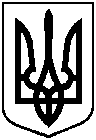 Про проведення тренінгу з Першої домедичної допомогиДодаток 2до розпорядження міського голови від   06.03.2023 № 66-Р 